ЗаключениеКонтрольно-счётной палаты Дубровского районана отчет об исполнении бюджета Алешинского сельского поселения Дубровского муниципального района Брянской областиза 1 квартал 2020 годаДубровка 20201. Общие положения.Заключение Контрольно-счётной палаты Дубровского района на отчет об исполнении бюджета муниципального образования  за 1 квартал 2020 года, подготовлено в соответствии со статьей 264.2 Бюджетного кодекса Российской Федерации, Положением о Контрольно-счётной палате Дубровского района, Стандартом внешнего муниципального финансового контроля 102 «Проведение оперативного контроля за ходом исполнения  решений о бюджете муниципального образования «Дубровский район» на текущий финансовый год и плановый период», пунктом 1.6 Плана работ Контрольно-счётной палаты Дубровского района на 2020 год.Заключение Контрольно-счетной палаты оформлено по результатам оперативного анализа и контроля  за организацией исполнения бюджета в 2020  году, отчетности об исполнении бюджета за 1 квартал 2020 года.По итогам  1 квартала  2020  года бюджет исполнен по доходам в сумме  374,2 тыс. рублей,  или  27,5 % к  прогнозным  показателям, по расходам  –  838,2 тыс.  рублей,  или  30,3  % к утвержденным расходам и   к годовым назначениям  сводной  бюджетной росписи, с превышением расходов над доходами на 464,0 тыс. рублей.2. Анализ исполнения доходов бюджета.Доходная часть бюджета за  1 квартал  2020 года исполнена в сумме  374,2  тыс. рублей, или на  27,5%  к годовому прогнозу поступлений. По сравнению с соответствующим уровнем прошлого года доходы увеличились на  5,9  тыс. рублей, или на 1,6 процента. В структуре доходов  бюджета удельный вес налоговых и неналоговых доходов (далее  –  собственных доходов) составил 92,3%, что соответствует 100,0% уровня прошлого года. На долю безвозмездных поступлений приходится 7,7  процента.  Собственные доходы бюджета в сравнении с  аналогичным  отчетным периодом 2019 года увеличились на 1,6%, объем безвозмездных поступлений  увеличился на 2,1 процента.Поступления  налоговых и неналоговых доходов  сложились в сумме 345,3 тыс. рублей, или 30,8 % к годовому прогнозу поступлений.Безвозмездные поступления  составили 28,9 тыс. рублей, или 12,2% к годовому прогнозу поступлений.	Налоговые доходы бюджетаЗа 1 квартал  2020 года в структуре  собственных доходов бюджета на долю  налоговых доходов  приходится 91,0 процента. В абсолютном выражении поступления в бюджет составили 314,3  тыс. рублей, или  46,8% годовых плановых назначений.  К соответствующему периоду 2019 года рост доходов снизился на 1,3 процента. Основным налогом, сформировавшим доходную  часть бюджета  за 1 квартал  2020 года,  является земельный налог. На его долю приходится 84,7% поступивших налоговых доходов.Налог на доходы физических лиц  (НДФЛ) поступил в бюджет в сумме  5,5  тыс. рублей, годовые плановые назначения исполнены на 17,4 процента. Доля НДФЛ в налоговых доходах составила 1,7 процента. К соответствующему периоду 2019 года поступления увеличились на 0,6 тыс. рублей, темп роста составил 12,2  процента.Налог на совокупный доход  (единый сельскохозяйственный налог) поступил в сумме 42,1  тыс. рублей. Годовые плановые назначения исполнены на  49,0  процента. Удельный вес данной подгруппы доходов в структуре налоговых доходов составляет 13,4 процента.  На  долю  налога на имущество приходится  0,2% налоговых доходов. Объем поступлений составил  0,6  тыс. рублей, или  2,4 % годовых плановых назначений. Темп роста по сравнению с аналогичным периодом прошлого года  увеличился на 50,0%  или  0,2  тыс. рублей.Земельный налог поступил в сумме 266,1 тыс. рублей. Годовые плановые назначения исполнены на 50,2  процента. Удельный вес в структуре налоговых доходов составляет 84,7 процента.  Темп роста по сравнению с аналогичным периодом прошлого года составляет 95,5 процента.Неналоговые доходы бюджетаНеналоговые доходы  за  1 квартал  2020 года исполнены в сумме 31,0 тыс. рублей, что составляет  6,9% годовых плановых назначений. Неналоговые доходы представлены доходами  от сдачи в аренду имущества. Удельный вес данной подгруппы доходов в структуре собственных доходов составляет 100,0 процента. Темп роста по сравнению с аналогичным периодом прошлого года – 144,9 процента.Безвозмездные поступленияЗа  1 квартал  2020 года кассовое исполнение безвозмездных поступлений составило 28,9  тыс. рублей, или  12,2 % утвержденных годовых назначений. По сравнению с аналогичным периодом 2019 года общий объем   безвозмездных поступлений увеличился на 2,1 процента, или на 0,6 тыс.  рублей. Наибольший объем в структуре безвозмездных поступлений  –  69,9 % занимают  субвенции. Объем полученных субвенций (на осуществление первичного воинского учета) за  1 квартал  2020 года составляет  20,2  тыс. рублей, или  25,0% плановых назначений и 102,0 % к уровню аналогичного периода 2019 года.Дотации  на выравнивание бюджетной обеспеченности  за отчетный период поступили в сумме  8,7 тыс. рублей,  что составило  33,5  % годового плана и  102,3 % к уровню  аналогичного периода 2019 года.Администрирование налоговых, неналоговых доходов  за 1 квартал  2020 года  осуществляла  Алешинская сельская администрация. Сведения о поступлении доходов за  1 квартал  2020 года представлены в  таблице.(тыс. рублей)3. Анализ исполнения расходов бюджета.Объем расходов  бюджета на 2020 год, утвержденный решением Алешинского сельского Совета народных депутатов  от 16.12.2019 №32с учетом изменений составляет 2767,9  тыс. рублей. Объем расходов, утвержденный уточненной бюджетной росписью на 1 апреля 2020 года составляет 100,0 % утвержденных решением о бюджете. Исполнение расходов бюджета за 1 квартал 2020 года составило 838,2  тыс. рублей, что  соответствует 30,3 % объемов уточненной бюджетной росписи. К уровню расходов аналогичного периода прошлого года отмечено увеличение на 59,1 процента.Информация об исполнении расходов бюджета представлена в таблице.Тыс. рублей                                                                                                                                                                 Исполнение расходов бюджета за 1 квартал 2020 года осуществлялось по семи разделам бюджетной классификации. Наибольший удельный вес в расходах  бюджета занимают расходы по разделу: «Общегосударственные расходы» – 50,7 процента. Проведенный анализ исполнения расходов бюджета по разделам, подразделам классификации расходов показал, что кассовое исполнение отсутствует по разделу: 04 «Национальная экономика». По разделу  01 «Общегосударственные вопросы»  за 1 квартал 2020 года исполнение расходов составило 424,7 тыс. рублей,  или 27,7 % утвержденных сводной бюджетной росписью расходов. Доля расходов по разделу в общей структуре расходов бюджета составила 50,7 процента. К соответствующему периоду 2019 года расходы увеличились на 59,1 процента.По разделу  02 «Национальная оборона»  расходы бюджета за 1 квартал  2020  года сложились в сумме 20,2 тыс. рублей,  или 25,0 % объема расходов, предусмотренных уточненной бюджетной росписью. К аналогичному периоду 2019 года расходы возросли на 71,2 процента. Удельный вес расходов по разделу в общей структуре расходов бюджета составил 2,4 процента. Структура раздела представлена одним подразделом 02 03 «Мобилизационная и вневойсковая подготовка». Средства направлены на осуществление полномочий сельскими поселениями по первичному воинскому учету на территориях, где отсутствуют военные комиссариаты.По разделу  05 «Жилищно-коммунальное хозяйство»  расходы бюджета за 1 квартал 2020 года составили 306,4 тыс. рублей, или 32,5 % объема расходов, предусмотренных уточненной бюджетной росписью на год. К аналогичному периоду 2019 года расходы увеличились на 69,9 процента. Доля расходов раздела в общей структуре расходов составила 36,5 процента.По разделу  07 «Образование»  расходы бюджета на 2020 год утверждены в сумме 3,0 тыс. рублей. Кассовое исполнение за 1 квартал 2020 составило 100,0% утвержденных назначений. По разделу  08 «Культура, кинематография»  расходы бюджета на 2020 год утверждены в сумме 10,0 тыс. рублей. Кассовое исполнение за 1 квартал составило 9,8 тыс. рублей, или 98,0 процента. По разделу  10 «Социальная политика»  расходы бюджета за 1 квартал 2020 года составили 34,1 тыс. рублей, или 23,7 % объема расходов, предусмотренных уточненной бюджетной росписью на год. К аналогичному периоду 2019 года расходы возросли на 6,6 процента. Доля расходов раздела в общей структуре расходов - 4,1 процента.По разделу  11 «Физическая культура и спорт»  на 2020 год расходы бюджета утверждены уточненной бюджетной росписью в объеме 40,0 тыс. рублей. Кассовое исполнение за 1 квартал 2020 года составило 100,0% утвержденных назначений.Исполнение в разрезе  муниципальной программы и главного распорядителя средств бюджетаВ соответствии с ведомственной структурой расходов бюджета на 2020 год исполнение расходов бюджета в отчетном периоде осуществлялось  Алешинской сельской администрацией.За  1 квартал 2020 года  исполнение расходов составило 838,2 тыс. рублей, что соответствует 30,3%  утвержденных назаначений. Общий объем финансирования муниципальной программы в соответствии с решением о бюджете на 2020 год утвержден в сумме 2766,9 тыс. рублей:Непрограммная деятельность утверждена в сумме 1,0 тыс. рублей.Анализ исполнения расходной части бюджета по муниципальной программе приведен в таблице   (тыс.рублей)За 1 квартал 2020 года расходы бюджета по муниципальной программе  исполнены в сумме 838,2 тыс. рублей, что составляет 30,3 % уточненных годовых назначений.Ответственным исполнителем муниципальной программы «Реализация отдельных полномочий Алешинского сельского поселения Дубровского муниципального района Брянской области на 2020-2022 годы» является  Алешинская сельская администрация.Целью муниципальной программы является эффективное исполнение полномочий исполнительных органов власти.	В рамках  непрограммной деятельности  бюджета за 1 квартал  2020  года расходы, утвержденные в сумме 1,0 тыс. рублей не исполнялись.Дефицит (профицит) бюджета и источники внутреннего финансирования дефицита бюджетаПервоначально бюджет на 2020 год утвержден сбалансированный.   В  отчетном периоде внесены  изменения, дефицит утвержден в сумме 1409,2 тыс. рублей. В состав источников внутреннего финансирования дефицита  бюджета включены остатки средств на счетах по учету средств бюджета.На начало отчетного периода остаток средств на счете составлял 1409,2 тыс. рублей. За анализируемый период остаток средств на счете снизился и  по состоянию на 1 апреля 2020 года составил 945,2 тыс. рублей.Анализ исполнения резервного фонда Алешинской сельской администрацииРешением о бюджете на 2020 год размер резервного фонда установлен в сумме 1,0 тыс. рублей. В отчетном периоде корректировка плановых назначений и  расходование ассигнований  резервного фонда не осуществлялись.ВыводыПо итогам  1 квартала  2020  года бюджет исполнен по доходам в сумме  374,2 тыс. рублей,  или  27,5 % к  прогнозным  показателям, по расходам  –  838,2 тыс.  рублей,  или  30,3  % к утвержденным расходам и   к годовым назначениям  сводной  бюджетной росписи, с превышением расходов над доходами на 464,0 тыс. рублей.За 1 квартал 2020 года расходы бюджета по муниципальной программе  исполнены в сумме 838,2 тыс. рублей, что составляет 30,3 % уточненных годовых назначений. ПредложенияНаправить заключение Контрольно-счетной палаты  Дубровского района  на отчет об исполнении бюджета Алешинского сельского поселения Дубровского муниципального района Брянской области  за 1 квартал 2020 года Главе муниципального образования.  И.о председателя 					Н.А. Дороденкова НаименованиеИсполнено1 кв. 2019 Утвержденона2020Исполнено1 кв. 2020 % исполнения2020/2019Собственные  доходы,  всего.340,01122,0345,330,8101,6налоговые доходы:318,6672,0314,346,898,6- НДФЛ4,931,05,517,7112,2- единый с/х налог34,686,042,149,0133,2- Налог на имущество 0,425,00,62,4150,0- Земельный налог278,7530,0266,150,295,5неналоговые доходы:21,4450,031,06,9144,9- Доходы от сдачи в аренду имущества21,4100,031,031,0144,9- Доходы от продажи земельных участков350,00,0,0,00,00,0Безвозмездные поступления:28,3236,728,912,2102,1- дотации:8,526,08,733,5102,3на выравнивание8,526,08,733,5102,3субсидии 0,0119,80,00,00,0- субвенции:19,880,920,225,0102,0на осуществление первичного воинского учета19,880,920,225,0102,0- межбюджетные трансферты0,010,00,00,00,0Итого368,31358,7374,227,5101,6НаименованиеРазделИсполнено1 кв.2019Утверждено на 2020Уточненона 2020Сводная бюджетная росписьна 2020Исполнено1 кв. 2020Общегосударственные вопросы01288,81224,81532,11532,1424,7Национальная оборона0211,880,980,980,920,2Национальная экономика0413,90,013,913,90,0Жилищно-коммунальное хозяйство05180,30,0944,0944,0306,4Образование070,03,03,03,03,0Культура, кинематография080,010,010,010,09,8Социальная политика1032,00,0144,0144,034,1Физическая культура и спорт110,040,040,040,040,0Итого526,81358,72767,92767,9838,2Наименование муниципальной программыПлан  2020 Уточн. 2020 Исполнено  1 кв. 2020 % исп.Реализация отдельных полномочий муниципального образования «Алешинское сельское поселение» на 2019- 2021 годы»1357,72766,9838,230,3средства областного бюджета80,980,920,225,0средства местного бюджета1276,82686,0818,030,4Непрограммная деятельность1,01,00,00,0Всего1358,72767,9838,230,3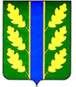 